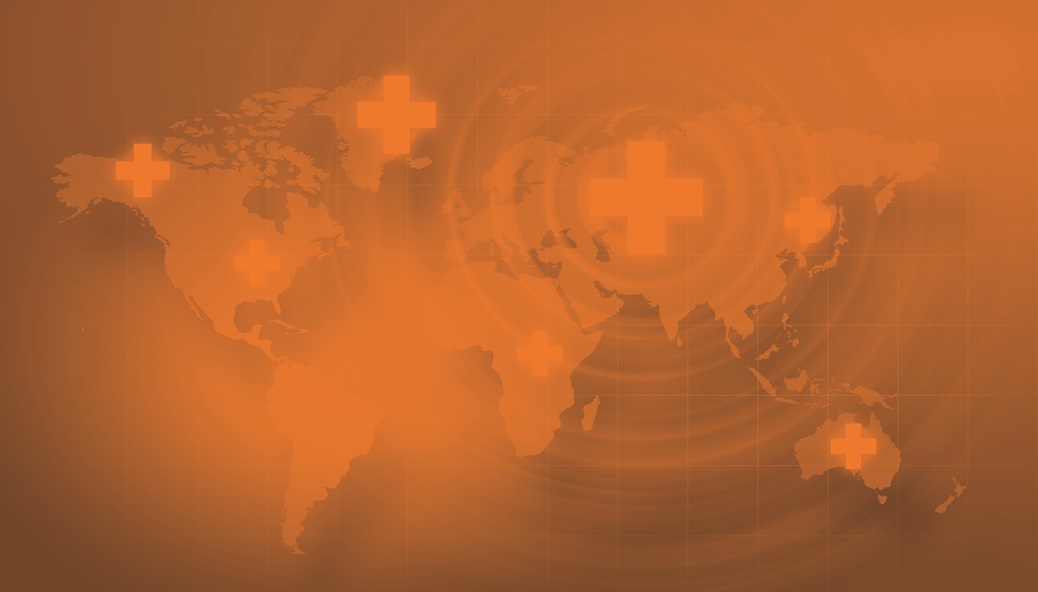 Gelieve het ondertekende aanmeldformulier voor 1 september 2017 te retourneren aan jennifer.schrage@tfhc.nlOndergetekende	:   M	 VOnderneming		: Adres			: Postcode/Plaats	: Telefoon		: Telefax			: E-mail 			: Neemt deel aan de collectieve inzending op de Arab Health 2018 met het volgende pakket: Poster Presentatie Small Stand, 6 m² Regular Stand, 9 m² Large Stand, 12m² en verklaart akkoord te gaan met de voorwaarden voor deelname.Datum			: Handtekening		: 